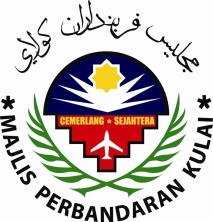 MAJLIS PERBANDARAN KULAIKENYATAAN TAWARAN SEBUTHARGA BIL 11/2016(KHAS UNTUK BUMIPUTRA)Sebutharga adalah dipelawa daripada kontraktor-kontraktor bumiputera yang 	mempunyai Perakuan Pendaftaran, Sijil Taraf Bumiputra yang berdaftar dengan LEMBAGA 	PEMBANGUNAN INDUSTRI PEMBINAAN MALAYSIA ( CIDB ) yang masih dibenarkan membuat 	tawaran pada masa ini bagi kerja serta syarat-syarat dibawah :Dokumen Sebutharga akan dijual mulai daripada 13 NOVEMBER 2016 sehingga 20 NOVEMBER 2016 semasa waktu pejabat di Kaunter Pengurusan Kontrak, Bangunan Lama MPKu dengan mengemukakan bayaran Wang Tunai bagi setiap dokumen.Dokumen tawaran akan hanya boleh dikeluarkan kepada Kontraktor (Pemilik Lesen) dan membawa sijil PENDAFTARAN ASAL (beserta SATU salinan) Lembaga Pembangunan Industri Pembinaan Malaysia (CIDB) ATAU Kementerian Kewangan Malaysia (KKM) dan Sijil Pengiktirafan Bumiputra Dan hendaklah membawa bersama Cop Syarikat semasa membuat pembelian dokumen.Kontraktor Hendaklah Mengemukakan PROFAIL SYARIKAT, PENYATA KEWANGAN 3 BULAN TERKINI YANG TELAH DISAHKAN OLEH PIHAK BANK, KEMUDAHAN LOGI DAN PENGALAMAN KERJA BESERTA ID GST (SURAT AKUAN GST) Semasa Menghantar Dokumen Sebutharga. Sekiranya Tidak Disertakan, Tawaran Pemborong Dianggap Tidak Layak Untuk Dipertimbangkan.Semua Dokumen Tawaran yang telah dilengkapkan hendaklah dimasukkan ke dalam Sampul Surat yang berlakri dan bertanda dengan tawaran kerja yang berkenaan sebelah kiri atas sampul surat dan dikembalikan ke dalam Peti Sebutharga di bersebelahan Kaunter Pengurusan Kontrak, Bangunan Lama MPKu sebelum jam :	12.00 TENGAHARI pada :   20 NOVEMBER 2016	YANG DIPERTUA,	MAJLIS PERBANDARAN KULAI, 	JALAN PEJABAT KERAJAAN,	81000 KULAI.	TARIKH DI KELUARKAN : 	7  November 2016BilNo.SebuthargaTajukProjekGredKategoriPengkhususanHargaRM1MPKu / S / 158 / 2016CADANGAN MEMBAIKPULIH PAGAR DI PASAR KELAPA SAWIT, KULAI.G1BB0430.002MPKu / S / 159 / 2016CADANGAN MEMBINA BALAI KOMUNITI DAN PARKING RUMAH AWAM KELAPA SAWIT.G1BB0430.003MPKu / S / 160 / 2016CADANGAN KERJA TAMBAHAN STOR DI STOR KENDERAAN HUTAN BANDAR, BANDAR PUTRA.G1BB0430.004MPKu / S / 161/ 2016CADANGAN MENAIKTARAF LONGKANG DI JALAN PADI MAHSURI 6, TAMAN SENAI BARU, SENAI.G1CECE21CE3440.005MPKu / S / 162 / 2016CADANGAN PEMBERSIHAN PARIT MONSOON DI JALAN CYBER, KAWASAN PERINDUSTRIAN SENAI 3, SENAI.KEMENTERIAN KEWANGAN MALAYSIA(KKM)KEMENTERIAN KEWANGAN MALAYSIA(KKM)22100250.006MPKu / S / 163 / 2016CADANGAN MENAIKTARAF LONGKANG KONKRIT DI KG. MELAYU SENGKANG. G2CECE21CE3450.007MPKu / S / 164 / 2016CADANGAN MENAIKTARAF LONGKANG KONKRIT DI RUMAH AWAM KELAPA SAWIT.G2CECE21CE3450.008MPKu / S / 165 / 2016CADANGAN KERJA MENAIKTARAF DAN KERJA-KERJA BERKAITAN DI WATER PICTURE DI MAJLIS PERBANDARAN KULAI JALAN PEJABAT KERAJAAN, KULAI.G1BB0430.00